Инструкционно-технологическая карта выполнения химической завивки классическим способом.п/ пНаименование операцииЭскизКраткое описание операцииМатериалы иинструменты и приспособленияТехнологические требованияПримечание1.Мытье головы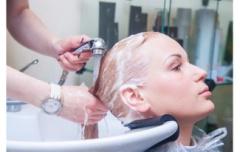 Подготовить необходимые принадлежности и моющие средства для мытья головы. Вымыть волосы, соблюдая правила и меры предосторожности.Два полотенца, шампунь, бальзам.Волосы должны быть чистыми и эластичными.2.Расчесывание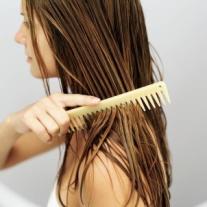 Влажные волосы распутать расческой, придав им параллельное положение.Редкозубая расческа.Волосы должны быть распутаны и параллельны друг другу.3.Деление волос на зоны или секции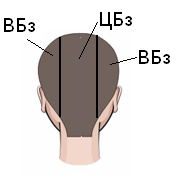 Сегментальным пробором делим волосяной покров на Затылочную зону и фронтально – теменную. На ФТЗ двумя горизонтальными проборами выделяем теменную зону и две височные. На ЗЗ двумя вертикальными проборами выделяем центральную затылочную зону и две боковые затылочные зоны.Расческа – хвостик, зажимы (уточки или крабики).Волосы в секциях или зонах должны быть хорошо вычесаны и заколоты так, чтобы не мешались.4Подготовка необходимых материалов и принадлежностей.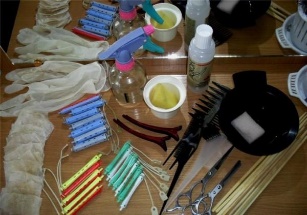 Подготовить необходимое количество коклюшек. Они должны быть соответствующего диаметра, что бы удовлетворить запросы клиента. Мисочка, 2 губки для нанесения препаратов, перчатки, бумажки для завивки. Препарат для изменения структуры волоса («Локон»), фиксаж, шампунь, бальзам, полотенца.Коклюшки – 50 – 80 шт.; Перчатки, мисочка, губки, полотенца, шампунь, бальзам, препарат для завивки, фиксаж.Препаратов и принадлежностей должно быть в достаточном количестве и хорошего качества.5Накручивание коклюшек.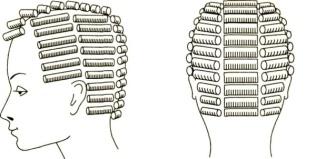 В каждой секции накручиваем коклюшки, выбирая пряди горизонтальными проборами. Начинаем от макушки и продвигаемся к КЛРВ. Начинают накручивание с центральной ЗЗ, затем боковые ЗЗ, далее височные зоны и в заключении – теменная зона. Надеваем на коклюшки утепляющий колпак. Засекаем время выдержки – 15 – 30 минут. За 10 минут до окончания времени выдержки просматриваем качество завитка.Мисочка, губка, коклюшки, перчатки, препарат для завивки, расческа - хвостик.Пряди нужно выделять в соответствии с диаметром коклюшки. Натяжение должно быть равномерным.6Смывание препарата для завивки с коклюшек.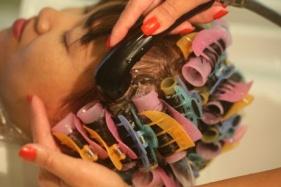 Смываем препарат для изменения структуры волос не снимая коклюшек.Вода (не менее 10 литров на короткую стрижку)Препарат необходимо смыть тщательно. Волосы промокнуть полотенцем.7Нанесение препарата для фиксации локонов.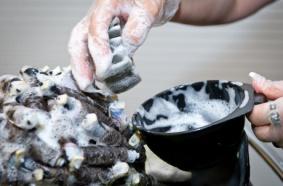 На коклюшки наносим препарат для фиксации кудрей. Засекаем время выдержки (7 – 12 мин).Препарат для фиксации, губка, перчатки, полотенце или жгут.Фиксаж наносим по тем же правилам, что и «Локон». Начиная с ВЗЗ к КЛРВ. В последнюю очередь фиксируем волосы ТЗ.8Смывание препарата для фиксации локонов.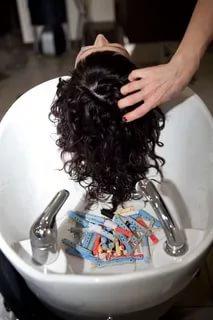 По истечении времени воздействия фиксажа, раскручиваем коклюшки, смываем волосы.Шампунь. Бальзам, полотенце.Фиксаж должен быть смыт тщательно. Что бы прекратить химическую реакцию ополаскиваем волосы слабо кислой водой.